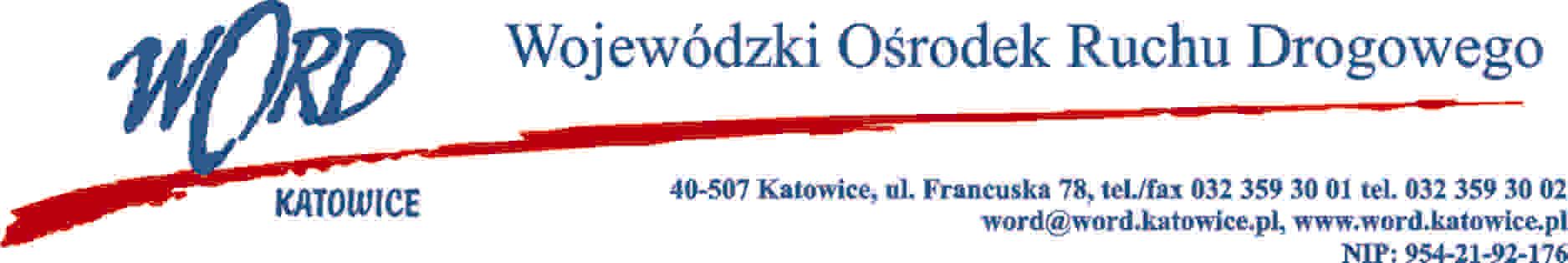 Katowice, dnia 3.08.2023 r. AT-ZP.262.7.9.2023.ŁŻInformacja z otwarcia ofert W związku z otwarciem ofert dot. postępowania o udzielenie zamówienia publicznego pn.: „Przebudowa budynku usługowo – administracyjnego na potrzeby nowej siedziby Krajowego Centrum BRD oraz przebudowa wewnętrznej infrastruktury technicznej (instalacje C.O. i WOD-KAN, wentylacja mechaniczna, instalacja gazowa, instalacja elektryczna i teletechniczna), przebudowa ciągu pieszo – jezdnego, przebudowa i wykonanie nowych miejsc postojowych, budowa miasteczka rowerowego, przebudowa wewnętrznej instalacji kanalizacji deszczowej oraz wewnętrznej instalacji oświetlenia zewnętrznego” – etap II,  które miało miejsce 03.08.2023 r. o  godz. 10:30, w oparciu o art. 222 ust. 5 ustawy z  11 września 2019 r. Prawo zamówień publicznych (Dz. U. z 2022 r., poz. 1710 ze zm.), Zamawiający przekazuje następujące informacje:W przedmiotowym postępowaniu ofertę złożyli Wykonawcy: W oryginale podpis:Krzysztof Przybylski – DyrektorLp.Nazwa i adres firmyCena oferty bruttoOkres rękojmi1ARSEM Marcin Piaszczak Ul.  Przyjazna 13/2 40-466 Katowice NIP: 95424624281 879 750,00 zł60 miesięcy2Konsorcjum firm:BEN-BUD Sp. z o.o., 44-240 Żory ul. Gajowa 68 – Lider Konsorcjum NIP:6511727309BEN-BUD Janusz Benisz 44-240 Żory, ul. Gajowa 68 – Partner Konsorcjum NIP:65114008152 539563,58 zł60 miesięcy